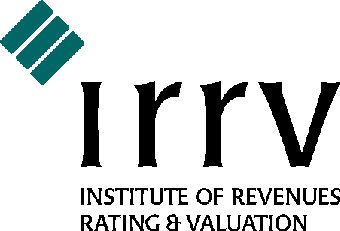 IRRV Lancashire & Cheshire AssociationInsolvency & NNDRProgramme9.30 – 9:45		Registration – Tea & Coffee9:45 – 10:00		Introduction and ObjectivesDuncan Baxter IRRV, Association President10.00 – 11.00		Insolvency Update  Legislative Changes – 2015/16New Insolvency Rules 2016 – Implementation 6th April 2017MVL Update and avoidance of NNDRCase StudiesHemal Mistry & John Lee - Horsfields11.00 – 11.15		Break11.15 – 12.00		Tricky Insolvency Issues Creditors rights in an insolvency eventUsing insolvency in relation to a deceased debtorPhoenix Companies – dispelling the mythsAidan Thomas – Greenhalgh Kerr12.00 – 13.00	NNDR Avoidance	Tips for dealing with ‘problem properties’		Good preparation for disputed liability order proceedings	Dealing with Makro schemes, charities and MVLs	Richard Kerr – Greenhalgh Kerr13.00			Lunch The association reserves the right to alter the timing or content of sessions where circumstances requireBooking Form: Insolvency & NNDR  Date:	Monday 20th February 2017Venue:	Lancaster Town HallTimes:	Start:  9.30 a.m.
Finish: 1.00 p.m. (approximate)Cost:	£100.00 per delegate ― includes lunch, refreshments and training materialsPlease note: To reserve your places fill in your details including your Purchase Order number and email them no later than Friday 10th February 2017 to:Mike Harkins IRRV, Assistant Treasurer E: mharkins@rundles.org.uk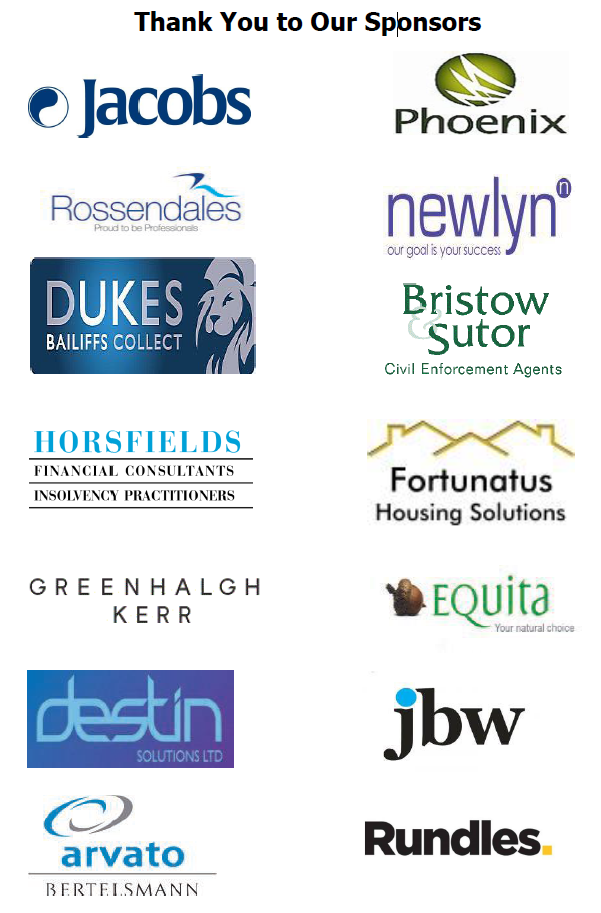 Name of  AuthorityAddress for correspondenceContact name & Tel noEmail addressPO NumberName of DelegateContact Email addressWork involvement**E.g. NNDR / OtherDietary requirements